ФЕДЕРАЛЬНОЕ АГЕНТСТВО ЖЕЛЕЗНОДОРОЖНОГО ТРАНСПОРТА Федеральное государственное бюджетное образовательное учреждение высшего образования«Петербургский государственный университет путей сообщения Императора Александра I»(ФГБОУ ВО ПГУПС)Кафедра «Менеджмент и маркетинг»РАБОЧАЯ ПРОГРАММАдисциплины«Финансовые рынки и институты» (Б1.В.ОД.9)для направления 38.03.02 «Менеджмент» по профилю «Финансовый менеджмент»Форма обучения – очная, заочнаяСанкт-Петербург2016Рабочая программа рассмотрена и обсуждена на заседании кафедры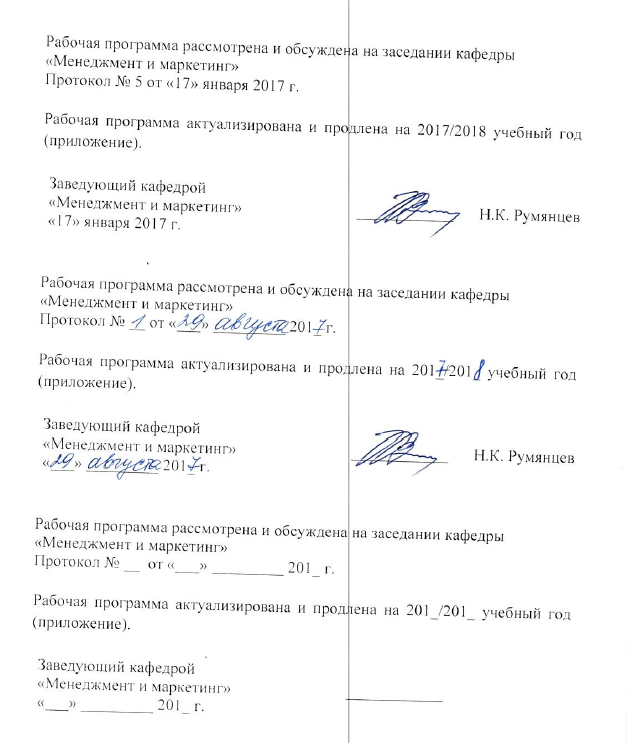 «Менеджмент и маркетинг»Протокол № ___ от «___» _________ 201 __ г.Рабочая программа актуализирована и продлена на 201__/201__ учебный год (приложение).Рабочая программа рассмотрена и обсуждена на заседании кафедры«Менеджмент и маркетинг»Протокол № __ от «___» _________ 201 __ г.Рабочая программа актуализирована и продлена на 201__/201__ учебный год (приложение).Рабочая программа рассмотрена и обсуждена на заседании кафедры«Менеджмент и маркетинг»Протокол № __ от «___» _________ 201 __ г.Рабочая программа актуализирована и продлена на 201__/201__ учебный год (приложение).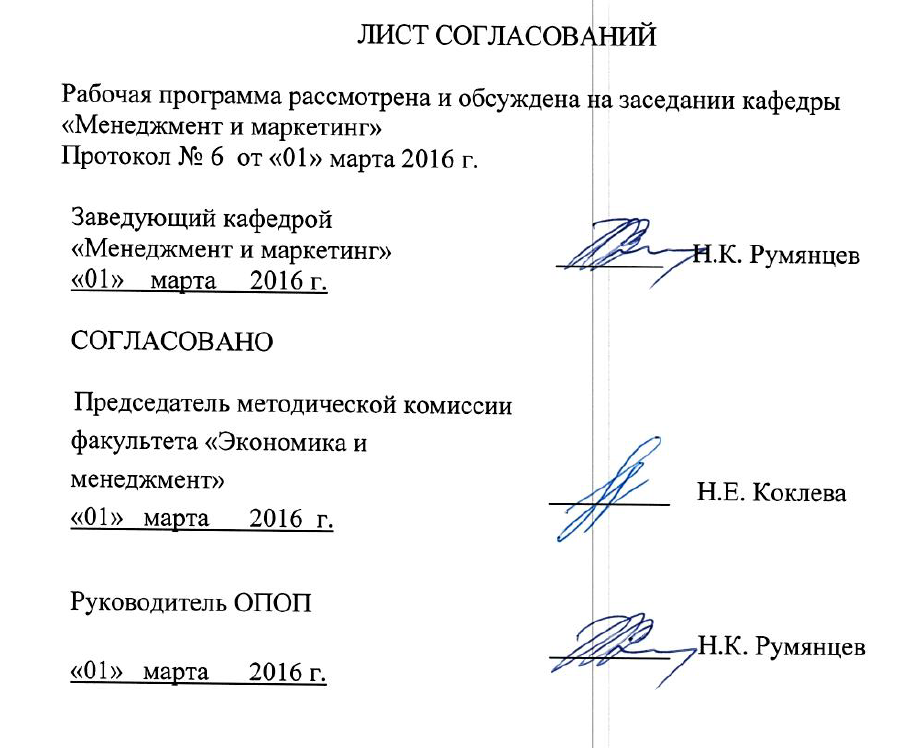 ЛИСТ СОГЛАСОВАНИЙРабочая программа рассмотрена, обсуждена на заседании кафедры «Менеджмент и маркетинг»Протокол № 6 от «01» марта . 1. Цели и задачи дисциплиныРабочая программа составлена в соответствии с ФГОС, утвержденным 12 января ., приказ № 7 по направлению 38.03.02 «Менеджмент», по дисциплине «Финансовые рынки и институты».Целью изучения дисциплины является формирование компетенций, указанных в разделе 2 рабочей программы.Для достижения поставленной цели решаются следующие задачи:	- приобретение знаний, указанных в разделе 2 рабочей программы;	- приобретение умений, указанных в разделе 2 рабочей программы;	- приобретение навыков, указанных в разделе 2 рабочей программы;2. Перечень планируемых результатов обучения по дисциплине, соотнесенных с планируемыми результатами освоения основной профессиональной образовательной программыПланируемыми результатами обучения по дисциплине являются: приобретение знаний, умений, навыков.В результате освоения дисциплины обучающийся должен:ЗНАТЬ:- Теоретические основы и практические формы функционирования мировой финансовой системы;- Основные инструменты, используемые на финансовых рынках;- Современные подходы и способы использования современных инструментов для финансирования бизнеса.УМЕТЬ:	- Использовать практические навыки в анализе оценки стоимости основных инструментов рынка ценных бумаг;- Вычислять их цены и доходности;- Применять полученные знания в реальных практических ситуациях.ВЛАДЕТЬ:- соответствующей терминологией, используемой в современном анализе финансовых рынков;- способами оценки инструментов основных рынков;- пониманием важности институтов в обеспечении процесса функционирования финансовых рынков.Приобретенные знания, умения, навыки, характеризующие формирование компетенций, осваиваемые в данной дисциплине, позволяют решать профессиональные задачи, приведенные в соответствующем перечне по видам профессиональной деятельности в п. 2.4 общей характеристики основной профессиональной образовательной программы (ОПОП).Изучение дисциплины направлено на формирование следующих общекультурных компетенций (ОК):- Способность к самоорганизации и самообразованию (ОК – 6).Изучение дисциплины направлено на формирование следующих общепрофессиональных компетенций (ОПК):– Способность находить организационно-управленческие решения и готовность нести за них ответственность с позиций социальной значимости принимаемых решений (ОПК – 2).Изучение дисциплины направлено на формирование следующих профессиональных компетенций (ПК), соответствующих видам профессиональной деятельности, на которые ориентирована программа бакалавриата:организационно-управленческая деятельность:- Владеть навыками стратегического анализа, разработки и осуществления стратегии организации, направленной на обеспечение конкурентоспособности (ПК – 3).информационно-аналитическая деятельность: - Владеть навыками оценки инвестиционных проектов, финансового планирования и прогнозирования с учетом роли финансовых рынков и институтов (ПК – 16).Область профессиональной деятельности обучающихся, освоивших данную дисциплину, приведена в п. 2.1 общей характеристики ОПОП;Объекты профессиональной деятельности обучающихся, освоивших данную дисциплину, приведены в п. 2.2 общей характеристики ОПОП.3. Место дисциплины в структуре основной образовательной программыДисциплина «Финансовые рынки и институты» (Б1.В.ОД.9) относится к вариативной части и является обязательной дисциплиной.4. Объем дисциплины и виды учебной работыДля очной формы обучения (5 семестр):Для заочной формы обучения (4 курс):Примечание:КП – курсовый проектЭ экзамен5. Содержание и структура дисциплины5.1 Содержание дисциплины:5.2 Разделы дисциплины и виды занятийДля очной формы обучения:Для заочной формы обучения:6. Перечень учебно-методического обеспечения для самостоятельной работы обучающихся по дисциплине7. Фонд оценочных средств для проведения текущего контроля успеваемости и промежуточной аттестации обучающихся по дисциплинеФонд оценочных средств по дисциплине «Финансовые рынки и институты» является неотъемлемой частью рабочей программы и представлен отдельным документом, рассмотренным на заседании кафедры «Менеджмент и маркетинг» и утвержденным заведующим кафедрой.8. Перечень основных и дополнительной учебной литературы, нормативно-правовой документации и других изданий, необходимых для освоения дисциплины8.1 Перечень основной учебной литературы, необходимой для освоения дисциплиныКириченко Т. В. Финансовый менеджмент: Учебник / Т. В. Кириченко. — М.: Издательско-торговая корпорация «Дашков и К°», 2014. —484 с.  ISBN 978-5-394-01996-8 — Режим доступа: http://ibooks.ru/reading.php?productid=342637Бригхэм Ю., Хьюстон Дж.  Финансовый менеджмент. 7-е изд. / Пер. с англ. — СПб.: Питер, 2016. — 592 с.: ил. — (Серия «Классический зарубежный учебник»). ISBN 978-5-496-02423-5 — Режим доступа: http://ibooks.ru/reading.php?productid=341179Нешитой А. С. Финансы, денежное обращение и кредит. М., «Дашков и К», 2015, 649 с. Режим доступа:http:ibooks.ru/reading.php?productid=28656Зверев В. А., Зверева А. В., Евсюков С. Г., Макеев А. В. Рынок ценных бумаг. Учебник. М., «Дашков и К», 2014. – 484 с. Режим доступа:http://ibooks.ru/reading.php?productid=342388.2 Перечень дополнительной учебной литературы, необходимой для освоения дисциплины1. Ковалев, В.В. Практикум по анализу и финансовому менеджменту [Электронный ресурс]: учебное пособие. — Электрон. дан. — М.: Финансы и статистика, 2006. — 448 с. — Режим доступа: http://e.lanbook.com/books/element.php?pl1_id=53834 — Загл. с экрана.8.3 Перечень нормативно-правовой документации, необходимой для освоения курса1. Федеральный закон «О Центральном банке Российской Федерации (Банке России)» от 10 июля 2002 года № 86-ФЗ.  Режим доступа: http://www.consultant.ru/document/cons_doc_LAW_37570/ 2. Федеральный закон «О банках и банковской деятельности» от 2 декабря 1990 года № 395. Режим доступа: http://www.consultant.ru/document/cons_doc_LAW_5842/3. Федеральный Закон от 22.04.1996 N 39-ФЗ (ред. от 03.07.2016) «О рынке ценных бумаг». [Электронный ресурс]—Режим доступа: http://www.consultant.ru/cons/cgi/online.cgi?req=doc&base=LAW&n=220386&rnd=290511.1232522527&from=200969-0#0— Загл. с экрана.8.4 Другие издания, необходимые для освоения дисциплиныВестник СПбГУ. Серия Менеджмент. http://www.vestnikmanagement.spbu.ru/archive/9. Перечень ресурсов информационно-телекоммуникационной сети «Интернет», необходимых для освоения дисциплиныИнтернет-портал Правительства РФ: http://www.government.ruИнтернет-портал Министерства экономического развития РФ: http://www.economy.gov.ru Интернет-портал Министерства финансов РФ:http://www.minfin.ruОфициальный сайт данных инвестиционного фонда: http://www.data.investfund.ruОфициальный сайт инвестиционной компании «Финам»: http://www.finam.ru/;Официальный сайт Московской биржи:http://www.moex.comОфициальный сайт российского биржевого канала: Ошибка! Недопустимый объект гиперссылки.Официальный сайт российского биржевого канала: http://finance.yahoo.com/Официальный сайт газеты «Ведомости»: http://www. vedomosti.ru/finance; Официальный информационный портал: http://www.banci.ru.Электронно-библиотечная система ibooks.ru [Электронный ресурс]. Режим доступа:  http://ibooks.ru/ — Загл. с экрана.Электронно-библиотечная система ЛАНЬ [Электронный ресурс]. Режим доступа:  https://e.lanbook.com/books — Загл. с экрана.Личный кабинет обучающегося  и электронная информационно-образовательная среда [Электронный ресурс]. Режим доступа:  http://sdo.pgups.ru (для доступа к полнотекстовым документам требуется авторизация).  10. Методические указания для обучающихся по освоению дисциплиныПорядок изучения дисциплины следующий:Освоение разделов дисциплины производится в порядке, приведенном в разделе 5 «Содержание и структура дисциплины». Обучающийся должен освоить все разделы дисциплины с помощью учебно-методического обеспечения, приведенного в разделах 6, 8 и 9 рабочей программы. Для формирования компетенций обучающийся должен представить выполненные типовые контрольные задания или иные материалы, необходимые для оценки знаний, умений, навыков, предусмотренные текущим контролем (см. фонд оценочных средств по дисциплине).По итогам текущего контроля по дисциплине, обучающийся должен пройти промежуточную аттестацию (см. фонд оценочных средств по дисциплине).11. Перечень информационных технологий, используемых при осуществлении образовательного процесса по дисциплине, включая перечень программного обеспечения и информационных справочных системПеречень информационных технологий, используемых при осуществлении образовательного процесса по дисциплине:технические средства (компьютерная техника, наборы демонстрационного оборудования);методы обучения с использованием информационных технологий (демонстрация мультимедийных материалов);личный кабинет обучающегося и электронная информационно-образовательная среда Петербургского государственного университета путей сообщения Императора Александра I [Электронный ресурс]. Режим доступа: http://pgups.ru- программное обеспечение:MS Windows 7;MS Office Professional 2013.12. Описание материально-технической базы, необходимой для осуществления образовательного процесса по дисциплинеМатериально-техническая база, необходимая для осуществления образовательного процесса по дисциплине включает в свой состав специальные помещения:- учебные аудитории для проведения занятий лекционного типа, групповых и индивидуальных консультаций, текущего контроля и промежуточной аттестации;- помещения для самостоятельной работы;- помещения для хранения и профилактического обслуживания технических средств обучения.Для представления учебной информации большой аудитории используются специальные помещения,  укомплектованные  специализированной мебелью и теническими средствами обучения или предлагаются переносные наборы демонстрационного оборудования.Для проведения занятий лекционного типа предлагаются наборы демонстрационного оборудования и учебно-наглядных пособий, хранящихся на электронных носителях и обеспечивающие тематические иллюстрации, соответствующие рабочим программам дисциплин.Помещения для самостоятельной работы обучающихся оснащены компьютерной техникой с возможностью подключения к сити «Интернет» и обеспечением доступа в электронную информационно-образовательную среду организации.Число посадочных мест в лекционной аудитории больше, либо равно списочному составу потока, а в аудитории для практических занятий (семинаров) – списочному составу группы обучающихся.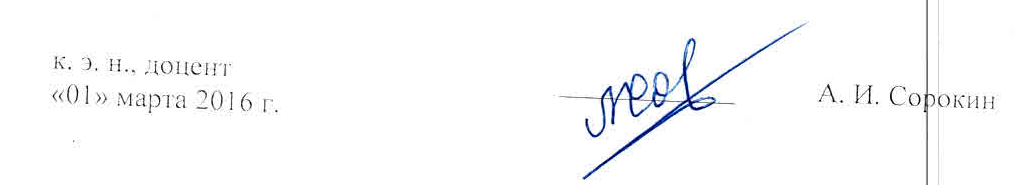 ЛИСТ АКТУАЛИЗАЦИИ	Рабочая программа по дисциплине Б1.В.ОД.9 «Финансовые рынки и институты» направления 38.03.02 «Менеджмент» по профилю «Финансовый менеджмент» актуализирована на 2017/2018 учебный год.В части дополнения п. 8.1 «Перечень основной учебной литературы, необходимой для освоения дисциплины» следующим изданием:Сорокин А. И. Производные финансовые инструменты в управлении рисками компании. – Электр. Дан. – СПб.: ПГУПС, 2017. – 58 с. – Режим доступа:http://e.lanbook.com/book93819 – Заглавие с экрана.В части обновления п. 11 «Перечень информационных технологий, используемых при осуществлении образовательного процесса по дисциплине, включая перечень программного обеспечения и информационных справочных систем»- программное обеспечение:Microsoft Windows 10 v1511/TH2buid 10586Microsoft Office Professional 2016 v16.04266.1003.Заведующий кафедрой «Менеджмент и маркетинг»____________«___» _________ 201 __ г.Заведующий кафедрой «Менеджмент и маркетинг»Н.К. Румянцев«___» _________ 201 __ г.Заведующий кафедрой «Менеджмент и маркетинг»__________Н. К. Румянцев«01» марта .СОГЛАСОВАНОВид учебной работыВсего часовСеместрВид учебной работыВсего часов5Контактная работа (по видам учебных занятий)В том числе:лекции (Л)практические занятия (ПЗ)лабораторные работы (ЛР)7272Контактная работа (по видам учебных занятий)В том числе:лекции (Л)практические занятия (ПЗ)лабораторные работы (ЛР)Контактная работа (по видам учебных занятий)В том числе:лекции (Л)практические занятия (ПЗ)лабораторные работы (ЛР)3636Контактная работа (по видам учебных занятий)В том числе:лекции (Л)практические занятия (ПЗ)лабораторные работы (ЛР)3636Контактная работа (по видам учебных занятий)В том числе:лекции (Л)практические занятия (ПЗ)лабораторные работы (ЛР)--Самостоятельная работа (СРС) (всего)2727Контроль4545Форма контроля знанийЭ,КПЭ,КПОбщая трудоемкость: час / з. е.144 / 4  144 / 4Вид учебной работыВсего часовКурсВид учебной работыВсего часов4Контактная работа (по видам учебных занятий)В том числе:лекции (Л)практические занятия (ПЗ)лабораторные работы (ЛР)2020Контактная работа (по видам учебных занятий)В том числе:лекции (Л)практические занятия (ПЗ)лабораторные работы (ЛР)Контактная работа (по видам учебных занятий)В том числе:лекции (Л)практические занятия (ПЗ)лабораторные работы (ЛР)66Контактная работа (по видам учебных занятий)В том числе:лекции (Л)практические занятия (ПЗ)лабораторные работы (ЛР)1414Контактная работа (по видам учебных занятий)В том числе:лекции (Л)практические занятия (ПЗ)лабораторные работы (ЛР)--Самостоятельная работа (СРС) (всего)115115Контроль99Форма контроля знанийЭ,КПЭ,КПОбщая трудоемкость: час / з.е.144 / 4144 / 4№п/пНаименование раздела дисциплиныНаименование раздела дисциплиныСодержание раздела1Финансовые рынки в современной экономикеФинансовые рынки в современной экономикеИнвесторы и эмитенты в структуре макроэкономического оборота. Типы финансовых рынков. История возникновения и развития финансовых рынков.Назначение и структура финансового рынка.Стоимость финансовых ресурсов. Денежный рынок. Инструменты денежного рынка. Уровни процентных ставок. Временная стоимость денег.2Финансовые институты и профессиональные участники финансовых рынковФинансовые институты и профессиональные участники финансовых рынковИнституты финансового рынка. Способы перемещения капитала: прямые и опосредованные инвестиции. Частные и институциональные инвесторы.Классификация финансовых посредников.  Их роль в перемещении капитала.Профессиональные участники финансового рынка: брокеры, дилеры, управляющие компании, клиринговые организации, депозитарии, держатели реестра, организаторы торговли.3Денежные и валютные рынки: назначение, функции и инструментыДенежные и валютные рынки: назначение, функции и инструментыНаличные рынки.Инструменты денежного рынка.Купонные и дисконтные инструменты.Производные финансовые инструменты денежного рынка.Валютные рынки. Факторы, влияющие на обменные курсы.4Рынок ценных бумаг: сущность, классификация и характеристикаРынок ценных бумаг: сущность, классификация и характеристикаОпределение ценных бумаг. Классификации ценных бумаг: долевые, долговые и производные ценные бумаги.Сравнительная характеристика долевых и долговых инструментов.5Акции и депозитарные распискиАкции и депозитарные распискиТипы обыкновенных акций: выпущенные акции и акции, находящиеся в обращении.Номинальная стоимость акций и дополнительно оплаченный капитал.Балансовая, рыночная и ликвидационная стоимость акций.Права и привилегии обыкновенных акционеров.Закон РФ «Об акционерных обществах».Привилегированные акции. Их виды.Депозитарные расписки.6ОблигацииОблигацииПервичные и вторичные рынки облигаций. Причины выпусков облигационных инструментов.Классификация облигационного рынка.Внутренние рынки облигаций: правительственные ценные бумаги. Корпоративные ценные бумаги.Конвертируемые облигации и облигации с варрантами. Секьюритизированные облигации на основе активов.Международные ценные бумаги, их виды.Облигации с особенностями погашения.7Методы размещения ценных бумаг: первоначальное публичное предложение акций и вторичные размещенияМетоды размещения ценных бумаг: первоначальное публичное предложение акций и вторичные размещенияСпособы размещения. Причины и цели размещения акцийПланирование размещения. Подготовка публичного предложенияПроцедура эмиссии.Профессиональные участники размещения.Этапы процесса размещения. Маркетинг размещения.Основные формы размещения.Вторичные размещения акций. Привилегированные права на подписку и варранты.8Рынок производных финансовых инструментов.Рынок производных финансовых инструментов.Общая характеристика рынка производных финансовых инструментов (деривативов). История развития торговли деривативами. Основные виды деривативов.Торговля деривативами.Биржевые и внебиржевые производные финансовые инструменты. Форвардный контракт: его характеристика и назначение и сфера применения.9Фьючерсы и опционыФьючерсы и опционыОбщая характеристика фьючерсной торговля.Ежедневная переоценка фьючерсного контракта.Участники фьючерсной торговли. Короткая и длинная позиция участников торговли.Товарные и финансовые фьючерсы.Виды опционов. Опционы колл и пут.Биржевые и внебиржевые опционы. Стили опционов.Особенности опционов. Короткая и длинная позиция в торговле опционами.Премия, внутренняя и временная стоимость опционных контрактов.1010Валютный рынок: сущность, назначение и характеристикаИстория развития и общая характеристика валютных рынков. Назначение валютных рынков.Участники рынка и основные валюты.Риски на валютном рынке.Профессиональные участники и торговля на валютном рынке.История развития и общая характеристика валютных рынков. Назначение валютных рынков.Участники рынка и основные валюты.Риски на валютном рынке.Профессиональные участники и торговля на валютном рынке.1111Спот сделки и форвардные контракты валютного рынкаСпот сделки валютного рынка.Валютные кросс-курсы.Форвардные валютные контракты.Форвардные курсы.Спот сделки валютного рынка.Валютные кросс-курсы.Форвардные валютные контракты.Форвардные курсы.1212Валютные и валютно-процентные свопыОбщая характеристика своп сделок.Процентные свопы. Их назначение.Валютные свопы.Даты валютирования.Цены валютных свопов.Валютно-процентные свопы.Пример простого валютно-процентного свопа.Особенности валютно-процентных свопов.Оценка валютно-процентных свопов.Общая характеристика своп сделок.Процентные свопы. Их назначение.Валютные свопы.Даты валютирования.Цены валютных свопов.Валютно-процентные свопы.Пример простого валютно-процентного свопа.Особенности валютно-процентных свопов.Оценка валютно-процентных свопов.№п/пНаименованиеразделов дисциплиныЛПЗЛРСРС1Финансовые рынки в современной экономике22-22Финансовые институты и профессиональные участники финансовых рынков22-23Денежные и валютные рынки; структура, назначение и инструменты22-24Рынок ценных бумаг: сущность, классификация и характеристика22-25Акции и депозитарные расписки44-26Облигации44-27Методы размещения ценных бумаг: первоначальное публичное предложение и вторичные размещения44-28Рынок производных финансовых инструментов  22-29Фьючерсы и опционы.44-410Валютный рынок: сущность, назначение и характеристика22-211Спот сделки и форвардные контракты валютного рынка44-312Валютные и валютно-процентные свопы44-4Итого3636-27№п/пНаименованиеразделов дисциплиныЛПЗЛРСРС1Финансовые рынки в современной экономике---82Финансовые институты и профессиональные участники финансовых рынков-2-83Денежные и валютные рынки: структура, назначение и инструменты---84Рынок ценных бумаг: сущность, классификация и характеристика22-85Акции и депозитарные расписки22-86Облигации22-107Методы размещения ценных бумаг: первоначальное публичное предложение и вторичные размещения---108Рынок производных финансовых инструментов  22-89Фьючерсы и опционы.-2-1010Валютный рынок: сущность, назначение и характеристика22-1011Спот сделки и форвардные контракты валютного рынка---1012Валютные и валютно-процентные свопы---15Итого614-115№Наименование раздела дисциплиныПеречень учебно-методического обеспечения1Финансовые рынки в современной экономике   Бригхэм Ю., Хьюстон Дж.  Финансовый менеджмент. 7-е изд. / Пер. с англ. — СПб.: Питер, 2016. — 592 с.: ил. — (Серия «Классический зарубежный учебник»). ISBN 978-5-496-02423-5 — Режим доступа: http://ibooks.ru/reading.php?productid=341179  Гусева И. А. Финансовые рынки и институты. Учебник и практикум для академического бакалавриата. М.: Издательство «Юрайт», 2017. – 347 с. https://biblio-online.ru/viewer/B67C321B-4E55-4A91-9ED4-49BB2AFDD4E6#page/2  Зверев В. А., Зверева А. В., Евсюков С. Г., Макеев А. В. Рынок ценных бумаг. Учебник. М., «Дашков и К», 2014. – 484 с. Режим доступа:http://ibooks.ru/reading.php?productid=34238  Кириченко Т. В. Финансовый менеджмент: Учебник / Т. В. Кириченко. — М.: Издательско-торговая корпорация «Дашков и К°», 2014. —484 с.  ISBN 978-5-394-01996-8 — Режим доступа: http://ibooks.ru/reading.php?productid=342637  Нешитой А. С. Финансы, денежное обращение и кредит. М., «Дашков и К», 2015, 649 с. Режим доступа:http://ibooks.ru/reading.php?productid=286562Финансовые институты и профессиональные участники финансовых рынков   Бригхэм Ю., Хьюстон Дж.  Финансовый менеджмент. 7-е изд. / Пер. с англ. — СПб.: Питер, 2016. — 592 с.: ил. — (Серия «Классический зарубежный учебник»). ISBN 978-5-496-02423-5 — Режим доступа: http://ibooks.ru/reading.php?productid=341179  Гусева И. А. Финансовые рынки и институты. Учебник и практикум для академического бакалавриата. М.: Издательство «Юрайт», 2017. – 347 с. https://biblio-online.ru/viewer/B67C321B-4E55-4A91-9ED4-49BB2AFDD4E6#page/2  Зверев В. А., Зверева А. В., Евсюков С. Г., Макеев А. В. Рынок ценных бумаг. Учебник. М., «Дашков и К», 2014. – 484 с. Режим доступа:http://ibooks.ru/reading.php?productid=34238  Кириченко Т. В. Финансовый менеджмент: Учебник / Т. В. Кириченко. — М.: Издательско-торговая корпорация «Дашков и К°», 2014. —484 с.  ISBN 978-5-394-01996-8 — Режим доступа: http://ibooks.ru/reading.php?productid=342637  Нешитой А. С. Финансы, денежное обращение и кредит. М., «Дашков и К», 2015, 649 с. Режим доступа:http://ibooks.ru/reading.php?productid=286563Денежные и валютные рынки: структура, назначение и инструменты   Бригхэм Ю., Хьюстон Дж.  Финансовый менеджмент. 7-е изд. / Пер. с англ. — СПб.: Питер, 2016. — 592 с.: ил. — (Серия «Классический зарубежный учебник»). ISBN 978-5-496-02423-5 — Режим доступа: http://ibooks.ru/reading.php?productid=341179  Гусева И. А. Финансовые рынки и институты. Учебник и практикум для академического бакалавриата. М.: Издательство «Юрайт», 2017. – 347 с. https://biblio-online.ru/viewer/B67C321B-4E55-4A91-9ED4-49BB2AFDD4E6#page/2  Зверев В. А., Зверева А. В., Евсюков С. Г., Макеев А. В. Рынок ценных бумаг. Учебник. М., «Дашков и К», 2014. – 484 с. Режим доступа:http://ibooks.ru/reading.php?productid=34238  Кириченко Т. В. Финансовый менеджмент: Учебник / Т. В. Кириченко. — М.: Издательско-торговая корпорация «Дашков и К°», 2014. —484 с.  ISBN 978-5-394-01996-8 — Режим доступа: http://ibooks.ru/reading.php?productid=342637  Нешитой А. С. Финансы, денежное обращение и кредит. М., «Дашков и К», 2015, 649 с. Режим доступа:http://ibooks.ru/reading.php?productid=286564Рынок ценных бумаг: сущность, классификация и характеристика   Бригхэм Ю., Хьюстон Дж.  Финансовый менеджмент. 7-е изд. / Пер. с англ. — СПб.: Питер, 2016. — 592 с.: ил. — (Серия «Классический зарубежный учебник»). ISBN 978-5-496-02423-5 — Режим доступа: http://ibooks.ru/reading.php?productid=341179  Гусева И. А. Финансовые рынки и институты. Учебник и практикум для академического бакалавриата. М.: Издательство «Юрайт», 2017. – 347 с. https://biblio-online.ru/viewer/B67C321B-4E55-4A91-9ED4-49BB2AFDD4E6#page/2  Зверев В. А., Зверева А. В., Евсюков С. Г., Макеев А. В. Рынок ценных бумаг. Учебник. М., «Дашков и К», 2014. – 484 с. Режим доступа:http://ibooks.ru/reading.php?productid=34238  Кириченко Т. В. Финансовый менеджмент: Учебник / Т. В. Кириченко. — М.: Издательско-торговая корпорация «Дашков и К°», 2014. —484 с.  ISBN 978-5-394-01996-8 — Режим доступа: http://ibooks.ru/reading.php?productid=342637  Нешитой А. С. Финансы, денежное обращение и кредит. М., «Дашков и К», 2015, 649 с. Режим доступа:http://ibooks.ru/reading.php?productid=286565Акции и депозитарные расписки   Бригхэм Ю., Хьюстон Дж.  Финансовый менеджмент. 7-е изд. / Пер. с англ. — СПб.: Питер, 2016. — 592 с.: ил. — (Серия «Классический зарубежный учебник»). ISBN 978-5-496-02423-5 — Режим доступа: http://ibooks.ru/reading.php?productid=341179  Гусева И. А. Финансовые рынки и институты. Учебник и практикум для академического бакалавриата. М.: Издательство «Юрайт», 2017. – 347 с. https://biblio-online.ru/viewer/B67C321B-4E55-4A91-9ED4-49BB2AFDD4E6#page/2  Зверев В. А., Зверева А. В., Евсюков С. Г., Макеев А. В. Рынок ценных бумаг. Учебник. М., «Дашков и К», 2014. – 484 с. Режим доступа:http://ibooks.ru/reading.php?productid=34238  Кириченко Т. В. Финансовый менеджмент: Учебник / Т. В. Кириченко. — М.: Издательско-торговая корпорация «Дашков и К°», 2014. —484 с.  ISBN 978-5-394-01996-8 — Режим доступа: http://ibooks.ru/reading.php?productid=342637  Нешитой А. С. Финансы, денежное обращение и кредит. М., «Дашков и К», 2015, 649 с. Режим доступа:http://ibooks.ru/reading.php?productid=286566 Облигации   Бригхэм Ю., Хьюстон Дж.  Финансовый менеджмент. 7-е изд. / Пер. с англ. — СПб.: Питер, 2016. — 592 с.: ил. — (Серия «Классический зарубежный учебник»). ISBN 978-5-496-02423-5 — Режим доступа: http://ibooks.ru/reading.php?productid=341179  Гусева И. А. Финансовые рынки и институты. Учебник и практикум для академического бакалавриата. М.: Издательство «Юрайт», 2017. – 347 с. https://biblio-online.ru/viewer/B67C321B-4E55-4A91-9ED4-49BB2AFDD4E6#page/2  Зверев В. А., Зверева А. В., Евсюков С. Г., Макеев А. В. Рынок ценных бумаг. Учебник. М., «Дашков и К», 2014. – 484 с. Режим доступа:http://ibooks.ru/reading.php?productid=34238  Кириченко Т. В. Финансовый менеджмент: Учебник / Т. В. Кириченко. — М.: Издательско-торговая корпорация «Дашков и К°», 2014. —484 с.  ISBN 978-5-394-01996-8 — Режим доступа: http://ibooks.ru/reading.php?productid=342637  Нешитой А. С. Финансы, денежное обращение и кредит. М., «Дашков и К», 2015, 649 с. Режим доступа:http://ibooks.ru/reading.php?productid=286567Методы размещения ценных бумаг: первоначальное публичное предложение и вторичные размещения   Бригхэм Ю., Хьюстон Дж.  Финансовый менеджмент. 7-е изд. / Пер. с англ. — СПб.: Питер, 2016. — 592 с.: ил. — (Серия «Классический зарубежный учебник»). ISBN 978-5-496-02423-5 — Режим доступа: http://ibooks.ru/reading.php?productid=341179  Гусева И. А. Финансовые рынки и институты. Учебник и практикум для академического бакалавриата. М.: Издательство «Юрайт», 2017. – 347 с. https://biblio-online.ru/viewer/B67C321B-4E55-4A91-9ED4-49BB2AFDD4E6#page/2  Зверев В. А., Зверева А. В., Евсюков С. Г., Макеев А. В. Рынок ценных бумаг. Учебник. М., «Дашков и К», 2014. – 484 с. Режим доступа:http://ibooks.ru/reading.php?productid=34238  Кириченко Т. В. Финансовый менеджмент: Учебник / Т. В. Кириченко. — М.: Издательско-торговая корпорация «Дашков и К°», 2014. —484 с.  ISBN 978-5-394-01996-8 — Режим доступа: http://ibooks.ru/reading.php?productid=342637  Нешитой А. С. Финансы, денежное обращение и кредит. М., «Дашков и К», 2015, 649 с. Режим доступа:http://ibooks.ru/reading.php?productid=286568Рынок производных финансовых инструментов     Бригхэм Ю., Хьюстон Дж.  Финансовый менеджмент. 7-е изд. / Пер. с англ. — СПб.: Питер, 2016. — 592 с.: ил. — (Серия «Классический зарубежный учебник»). ISBN 978-5-496-02423-5 — Режим доступа: http://ibooks.ru/reading.php?productid=341179  Гусева И. А. Финансовые рынки и институты. Учебник и практикум для академического бакалавриата. М.: Издательство «Юрайт», 2017. – 347 с. https://biblio-online.ru/viewer/B67C321B-4E55-4A91-9ED4-49BB2AFDD4E6#page/2  Зверев В. А., Зверева А. В., Евсюков С. Г., Макеев А. В. Рынок ценных бумаг. Учебник. М., «Дашков и К», 2014. – 484 с. Режим доступа:http://ibooks.ru/reading.php?productid=34238  Кириченко Т. В. Финансовый менеджмент: Учебник / Т. В. Кириченко. — М.: Издательско-торговая корпорация «Дашков и К°», 2014. —484 с.  ISBN 978-5-394-01996-8 — Режим доступа: http://ibooks.ru/reading.php?productid=342637  Нешитой А. С. Финансы, денежное обращение и кредит. М., «Дашков и К», 2015, 649 с. Режим доступа:http://ibooks.ru/reading.php?productid=286569Фьючерсы и опционы   Бригхэм Ю., Хьюстон Дж.  Финансовый менеджмент. 7-е изд. / Пер. с англ. — СПб.: Питер, 2016. — 592 с.: ил. — (Серия «Классический зарубежный учебник»). ISBN 978-5-496-02423-5 — Режим доступа: http://ibooks.ru/reading.php?productid=341179  Гусева И. А. Финансовые рынки и институты. Учебник и практикум для академического бакалавриата. М.: Издательство «Юрайт», 2017. – 347 с. https://biblio-online.ru/viewer/B67C321B-4E55-4A91-9ED4-49BB2AFDD4E6#page/2  Зверев В. А., Зверева А. В., Евсюков С. Г., Макеев А. В. Рынок ценных бумаг. Учебник. М., «Дашков и К», 2014. – 484 с. Режим доступа:http://ibooks.ru/reading.php?productid=34238  Кириченко Т. В. Финансовый менеджмент: Учебник / Т. В. Кириченко. — М.: Издательско-торговая корпорация «Дашков и К°», 2014. —484 с.  ISBN 978-5-394-01996-8 — Режим доступа: http://ibooks.ru/reading.php?productid=342637  Нешитой А. С. Финансы, денежное обращение и кредит. М., «Дашков и К», 2015, 649 с. Режим доступа:http://ibooks.ru/reading.php?productid=2865610Валютный рынок: сущность, назначение и характеристика11Спот сделки и форвардные контракты валютного рынка12Валютные и валютно-процентные свопыРазработчик программыРазработчик программы:доцент____________А. И. Сорокин «24» января 2017 г.